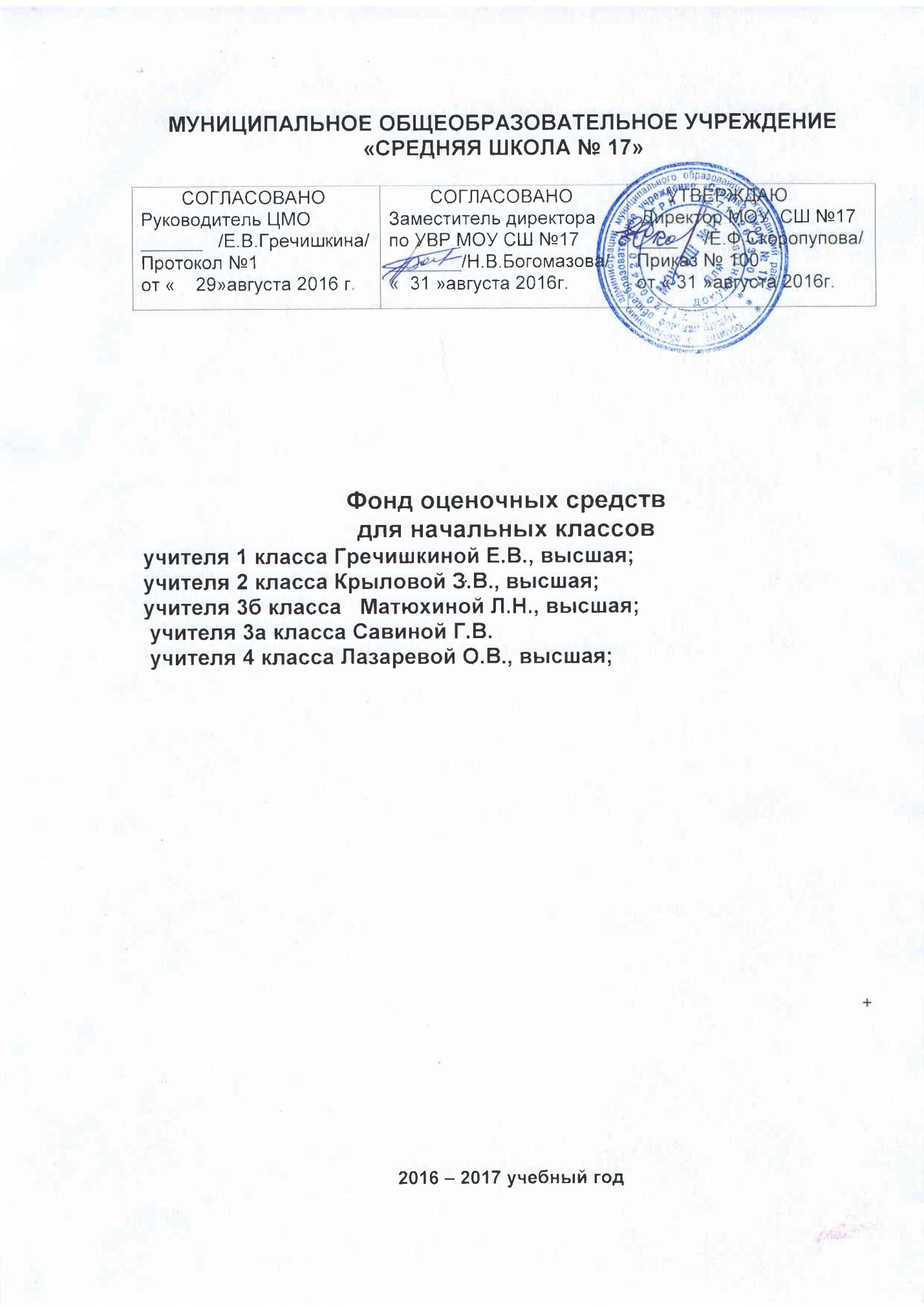 1 классФонд оценочных средств для проведения текущей и итоговой аттестацииМатематикаРусский языкЛитературное чтениеОкружающий мир2 классФонд оценочных средств для проведения текущей и итоговой аттестацииМатематикаРусский языкЛитературное чтениеОкружающий мир3 классРусский языкКанакина В. П. Русский язык. 3 класс. Учеб. для общеобразоват. организаций с прил. на электрон. носителе. В 2 ч. – М.: Просвещение, 2013.Канакина В. П. Русский язык.  Рабочая тетрадь. 3 класс. В 2 ч. – М.: Просвещение, 2012Крылова О. Н. Русский язык: 3 класс: контрольно-измерительные материалы. – М.: Издательство «Экзамен», 2014.Русский язык. Разноуровневые задания. 3 класс/ Сост. Н. С. Ульянова. – М. : ВАКО, 2013.Крылова О. Н. Русский язык : 3 класс: контрольные измерительные материалы. – М.: Издательство «Экзамен», 2014.Дмитриева О. И. Поурочные разработки по русскому языку. 3 класс. – М.: ВАКО, 2013.Проверочные работы по русскому языку. 3 класс/ Сост. Т. Н. Максимова.- М.: ВАКО, 2014.Канакина В. П., Щеголева Г. С. Русский язык. Сборник диктантов и творческих работ. 3-4 классы.- М.: Просвещение, 2015Литературное чтениеКутявина С. В. Поурочные разработки по литературному чтению. 3 класс.-М.: ВАКО. 2013Климанова Л. Ф., Горецкий В. Г. , Голованова М. В., Виноградская Л. А., Бойкина М. В. Литературное чтение. 3 класс. Учеб. для общеобразоват. организаций в комплекте с аудиоприл. на электрон. носителе. В 2 ч. – М. : Просвещение, 2013Бойкина М. В., Виноградская Л. А., Литературное чтение. 3 класс. Рабочая тетрадь. В 2 ч. – М. :Просвещение, 2012.Математика1..Моро М.И., Бантова М.А., Бельтюкова Г.В. и др.  Математика 3 класс. Учебник для общеобразоват. организаций с прил. на электрон. носителе. В 2 ч.  М.: Просвещение, 20132..Моро М. И., Волкова С. И. Рабочая тетрадь по математике для 3 класса. В 2-х ч. – Просвещение, 20123..Волкова С. И. Математика. Проверочные работы. 3 класс. – М.: Просвещение, 20124. Рудницкая В. Н. Тесты по математике: 3 класс. В 2 –х частях. - М.: Издательство «Экзамен», 20145. Контрольно – измерительные материалы. Математика: 3 класс.- М.: ВАКО, 20106. Ситникова Т. Н. Самостоятельные и контрольные работы по математике: 3 класс.-М.: ВАКО, 2011		Окружающий мир	1. Плешаков А. А.  Окружающий мир 3  класс. Учеб. для общеобразоват. организаций с прил. на электрон. носителе. В 2 ч. – Окружающий мир М. : Просвещение, 20132. Плешаков А. А. 3  класс. Окружающий мир. Рабочая  тетрадь. Пособие для учащихся общеобразовательных организаций. В 2 ч. -  М.: Просвещение, 20143. Плешаков А. А. От земли до неба: Атлас – определитель для учащихся начальных классов. – М.: Просвещение, 2008.4. Тихомирова Е. М. Окружающий мир: 3 класс: контрольные измерительные материалы. - М.: Издательство «Экзамен», 2014ИЗО1.Горяева Н. А., Неменская Л. А. Изобразительное искусство. Искусство вокруг нас. 3 класс: учеб. для общеобразоват. организаций. – М. : Просвещение. 2013.2. Горяева Н А. Изобразительное искусство. Твоя мастерская. Рабочая тетрадь. М.: Просвещение, 2013Технология1.Роговцева Н.И., Богданова Н.В., Добромыслова Н.В. Технология. 3 класс. Учебник для общеобразовательных учреждений с прил. на электрон. носителе. - М.: Просвещение, 2014.2. Роговцева Н.И., Богданова Н.В., Шипилова Н. В.. Технология. Рабочая тетрадь. 3 класс. Пособие для учащихся общеобразовательных организаций. - М.: Просвещение, 2013.4 классРусский язык1.Канакина В. П. Русский язык Методическое пособие с поурочными разработками. 4 класс: пособие для учителей общеобразоват. организаций. – М. : Просвещение, 20132.Канакина В. П. Русский язык. 4 класс. Учеб. для общеобразоват. организаций.  В 2 ч. – М.: Просвещение, 2013.3.Канакина В. П. Русский язык.  Рабочая тетрадь. 4 класс. В 2 ч. – М.: Просвещение, 20124. Русский язык. 4-5 классы. Мониторинг качества знаний: 30 типовых тестовых знаний. : ТЦ Сфера, 20145. Федотенко С. В. Русский язык. 4 класс. Итоговая работа за курс начальной школы: учебное пособие.- Ростов н /Д: Легион,20136. Канакина В. П., Щеголева Г. С. Русский язык. Сборник диктантов и творческих работ. 3-4 классы.- М.: Просвещение, 2015Литературное чтение1.Климанова Л. Ф., Горецкий В. Г. , Голованова М. В., Виноградская Л. А., Бойкина М. В. Литературное чтение. 4 класс. Учеб. для общеобразоват. организаций в комплекте с аудиоприл. на электрон. носителе. В 2 ч. – М. :Просвещение, 20132.Бойкина М. В., Виноградская Л. А., Литературное чтение. 4 класс. Рабочая. В 2 ч. – М. :Просвещение, 20143. Дорофеева Г. В. Литературное чтение: итоговая аттестация за курс начальной школы: тестовые тренировочные задания: 1-4 классы.- М. : ЭКСМО, 20124. Шубина Г. В. Контрольно – измерительные материалы. Литературное чтение. 4 класс. - М.: Издательство «Экзамен», 2014Математика1.Моро М.И., Бантова М.А., Бельтюкова Г.В. и др.  Математика 4 класс. Учебник для  общеобразоват. организаций. В 2 ч.  М.: Просвещение, 20132.Моро М. И., Волкова С. И. Рабочая тетрадь по математике для 4    класса. В 2-х ч. - М.: Просвещение, 20143.Волкова С. И.Математика. Проверочные работы. 4 класс. – М.:     Просвещение,  20144.Ольховская Л.С., Иванова Л. Л. Математика. 4 класс. Итоговая работа за курс начальной школы.- Ростов н/Д : Легион, 20135.Рудницкая В. Н. Математика: 4 класс. - М.: Издательство «Экзамен», 20146.Рыдзе О. А., Краснянская К. А. Математика: Контрольные  тренировочные материалы для 4 класса с  ответами и комментариями («Серия «Итоговый контроль в начальной  школе»).- М.; СПб.: Просвещение, 2012Окружающий мир1.Плешаков А. А. Окружающий мир 4  класс. Учеб. для общеобразоват. организаций    с прил. на электрон. носителе. В 2 ч. – Окружающий мир М. : Просвещение, 20132.Плешаков А. А. 4  класс. Окружающий мир. Рабочая  тетрадь. Пособие для    учащихся общеобразовательных организаций. В 2 ч. -  М.: Просвещение, 20143.Плешаков А. А. От земли до неба: Атлас – определитель для учащихся начальных  классов. – М.: Просвещение, 2008.4.Окружающий мир. Разноуровневые задания. 4 класс/ Сост. Т. Н. Максимова. - М.: ВАКО, 2014Изобразительное искусство1.Неменская Л. А. Изобразительное искусство. Каждый народ художник.     4 класс: учеб. для общеобразоват. организаций. – М. : Просвещение, 2014.  2.Неменская Л.  А. Изобразительное искусство. Твоя мастерская. Рабочая       тетрадь. М.:  Просвещение, 2013Технология1.Роговцева Н.И., Богданова Н.В., Добромыслова Н.В. Технология. 4 класс.  Учебник для общеобразовательных учреждений с прил. на электрон.   носителе. - М.: Просвещение, 2014.2.Роговцева Н.И., Анащенкова С. В.Технология. Рабочая тетрадь. 4 класс.   Пособие для учащихся общеобразовательных организаций. - М.:   Просвещение, 2014.ФОНД  ОЦЕНОЧНЫХ  СРЕДСТВ - 1КЛАСС1.Выполнять индивидуально подобранные комплексы оздоровительной и гимнастики, композиции ритмической и аэробной гимнастики, комплексы упражнений атлетической гимнастики.2. Выполнять контрольные нормативы, предусмотренные Федеральным  государственным стандартом по легкой атлетике, гимнастике  и лыжам при соответствующей тренировке, с учетом состояния здоровья и функциональных возможностей своего организма.Уровень физической подготовленности учащихся 7-8 лет.«Комплексная программа физического воспитания учащихся 1-11 классов» В. И. Лях, А. А. Зданевич. - М.: Просвещение, 2011гФОНД  ОЦЕНОЧНЫХ  СРЕДСТВ - 2КЛАСС1.Выполнять индивидуально подобранные комплексы оздоровительной и гимнастики, композиции ритмической и аэробной гимнастики, комплексы упражнений атлетической гимнастики.2. Выполнять контрольные нормативы, предусмотренные Федеральным  государственным стандартом по легкой атлетике, гимнастике  и лыжам при соответствующей тренировке, с учетом состояния здоровья и функциональных возможностей своего организма. «Комплексная программа физического воспитания учащихся 1-11 классов» В. И. Лях, А. А. Зданевич. - М.: Просвещение, 2011гУровень физической подготовленности учащихся 8 - 9 летКонтрольные нормативы по освоению навыков, умений, развитию двигательных качествФОНД  ОЦЕНОЧНЫХ  СРЕДСТВ – 3 КЛАСС1.Выполнять индивидуально подобранные комплексы оздоровительной и гимнастики, композиции ритмической и аэробной гимнастики, комплексы упражнений атлетической гимнастики.2. Выполнять контрольные нормативы, предусмотренные Федеральным  государственным стандартом по легкой атлетике, гимнастике  и лыжам при соответствующей тренировке, с учетом состояния здоровья и функциональных возможностей своего организма.3.Выполнять  тестовые задания (на бумажном носителе)4. Выполнять приемы  страховки и самостраховки. Уровень физической подготовленности учащихся 9 - 10 лет «Комплексная программа физического воспитания учащихся 1-11 классов» В. И. Лях, А. А. Зданевич. - М.: Просвещение, 2011гКонтрольные нормативы по освоению навыков, умений, развитию двигательных качествФОНД  ОЦЕНОЧНЫХ  СРЕДСТВ – 4 КЛАСС1.Выполнять индивидуально подобранные комплексы оздоровительной и гимнастики, композиции ритмической и аэробной гимнастики, комплексы упражнений атлетической гимнастики.2. Выполнять контрольные нормативы, предусмотренные Федеральным  государственным стандартом по легкой атлетике, гимнастике  и лыжам при соответствующей тренировке, с учетом состояния здоровья и функциональных возможностей своего организма.3.Выполнять  тестовые задания (на бумажном носителе).4. Выполнять приемы  страховки и самостраховки.Уровень физической подготовленности учащихся 10 - 11 лет«Комплексная программа физического воспитания учащихся 1-11 классов» В. И. Лях, А. А. Зданевич. - М.: Просвещение, 2011гКонтрольные нормативы по освоению навыков, умений, развитию двигательных качествЗачет по физической культурев выпускных классах. Зачет сдают все учащиеся выпускных классов, кроме освобожденных от уроков физической культуры, от зачетов, экзаменов и соревнований. Зачет сдается в конце учебного года за 2 недели до окончания учебного процесса.4класс№класс              наименование         авториздательство1.1Математика. Проверочные работы. 1 класс.С. И. ВолковаМ:Просвещение 20142.1Математика в начальной школе: проверочные и контрольные работыВ.Н.Рудницкая, Т.В.ЮдачёваМ.:Вентана-Граф,20133.1Математика. Рабочая тетрадь в 2 частях.1 класс.М.И.Моро, С. И. ВолковаМ:Просвещение 20144.1Математика. Контрольно – измерительные материалы.1 класс.Т.Н.СитниковаМосква, ВАКО, 20115.1Математика. Контрольные работы.1 класс.С. И. ВолковаМ:Просвещение 20136.1Математика. 1 класс. Учебник для общеобразовательных учреждений в 2- х частях.М.И.МороМ:Просвещение 20117.1Поурочные разработки. Технологические карты уроков. 1 класс.И.О.БудённаяМ:Просвещение 20128.1Математика. Устные упражнения. 1 класс.С. И. ВолковаМ:Просвещение 2012№класс              наименование         авториздательство1.1Обучение грамоте. Поурочные разработки.  Технологические карты уроков.1 классМ.В.БойкинаМ:Просвещение 20132.1Прописи 1, 2, 3, 4. 1 классВ.Г.ГорецкийМ:Просвещение 20143.1Русский язык. 1 класс. Учебник для общеобразовательных школ.В. П, КанакинаМ:Просвещение 20114.1Русский язык. Сборник диктантов и самостоятельных работ.1-4 классы . В. П, Канакина , Г. С. ЩёголеваМ.:Просвещение, 20145.1Русский язык. 1 класс. Поурочные разработки.В. П, КанакинаМ:Просвещение 2012№класс              наименование         авториздательство1.1Азбука. 1 класс. Учебник для общеобразовательных школ в 2 частях.В.Г.ГорецкийМ:Просвещение 20112.1 Обучение грамоте. Поурочные разработки.  Технологические карты уроков.1 класс.М.В.БойкинаМ:Просвещение 20123.1Литературное чтение. 1 класс. Учебник для общеобразовательных школ в 2 частях.Л.Ф. КлимановаМ:Просвещение 20114.1Литературное чтение. Поурочные разработки.  Технологические карты уроков.1 класс.М.В.БойкинаМ.:Просвещение, 20125.1Проверяем технику чтения: для начальной школы.О.В.АлександроваМ.: Эксмо, 2011№класс              наименование         авториздательство1.1Окружающий мир. 1 класс. Учебник для общеобразовательных школ.А.А.ПлешаковМ:Просвещение 20112.1 Окружающий мир. Поурочные разработки.  Технологические карты уроков.1 класс.Ю.И.ГлаголеваМ:Просвещение 20123.1Окружающий мир. Рабочая тетрадь в 2 частях. 1 класс.А.А.ПлешаковМ:Просвещение 20144.1Окружающий мир. Проверим себя. Тетрадь в 2 частях. 1 класс.А.А.ПлешаковМ.:Просвещение, 20145.1Тесты по основным разделам.Н.М.Корнееваинтернет№класс              наименование         авториздательство1.2Математика. 2 класс. Проверочные работыС. И. ВолковаМ:Просвещение 20142.2Математика в начальной школе: проверочные и контрольные работыВ.Н.Рудницкая, Т.В.ЮдачёваМ.:Вентана-Граф,20133.2Математика. Рабочая тетрадь в 2 частях.2 класс.М.И.Моро, С. И. ВолковаМ:Просвещение 20144.2Математика. 2 класс. Учебник для общеобразовательных учреждений в 2- х частях.М.И.МороМ:Просвещение 20125.2Математика. Контрольные работы в 1- 4 классах.С. И. ВолковаМосква, ВАКО, 20116.2Математика. Устные упражнения. 2 класс.С. И. ВолковаМ:Просвещение 20127.2Пособие для учащихся. Для тех, кто любит математику.2 класс.М.И.МороМ:Просвещение 20128.2Поурочные разработкиТ.Н.СитниковаМосква, ВАКО, 20149.2Математика. Итоговое тестирование. 2 класс.В.Т.ГолубьВоронеж, 201310.2Комплексные работы по текстам.О.В. ХолодоваМ:Просвещение 2014№класс              наименование         авториздательство1.2Русский язык. 2 класс. Учебник для общеобразовательных школ.В. П, КанакинаМ:Просвещение 20122.2Русский язык. 2 класс. Рабочая тетрадь в 2 – х частяхВ. П, КанакинаМ:Просвещение 20143.2Русский язык. Сборник диктантов и самостоятельных работ.1-4 классыВ. П, Канакина , Г. С. ЩёголеваМ.:Просвещение, 20144.2Поурочные разработки. 2 класс.Т.Н.СитниковаМосква, ВАКО, 20145.2Русский язык. Итоговое тестирование. 2 класс.В.Т.ГолубьВоронеж, 20136.2Комплексные работы по текстам.О.В. ХолодоваМ:Просвещение 2014№класс              наименование         авториздательство1.2Литературное чтение. 2 класс. Учебник для общеобразовательных школ в 2 частях.Л.Ф. КлимановаМ:Просвещение 20112.2Литературное чтение. Рабочая тетрадь. 2 класс.Л.Ф. КлимановаМ:Просвещение 20143.2Поурочные разработки. 2 класс.С.В.КутявинаМосква, ВАКО, 20144.2Проверяем технику чтения: для начальной школы.О.В.АлександроваМ.: Эксмо, 20115.2Комплексные работы по текстам.О.В. ХолодоваМ:Просвещение 2014№класс              наименование         авториздательство1.2Окружающий мир. 2 класс. Учебник для общеобразовательных школ.А.А.ПлешаковМ:Просвещение 20112.2Окружающий мир. Рабочая тетрадь в 2 частях. 2 класс.А.А.ПлешаковМ:Просвещение 20143.2Окружающий мир. Проверим себя. Тетрадь в 2 частях. 2 класс.А.А.ПлешаковМ:Просвещение 20144.2Окружающий мир. Поурочные разработки.2 класс.Т.Н.МаксимоваМосква, ВАКО, 20145.2Комплексные работы по текстам.О.В. ХолодоваМ:Просвещение 20146.2Окружающий мир. Тесты. 2 класс.А.А.ПлешаковМ:Просвещение 2012№п/пФизическиеспособностиКонтрольное упражнение (тест)УровеньУровеньУровеньУровеньУровеньУровень№п/пФизическиеспособностиКонтрольное упражнение (тест)НизкийСреднийВысокийНизкийСреднийВысокий№п/пФизическиеспособностиКонтрольное упражнение (тест)МальчикиМальчикиМальчикиДевочкиДевочкиДевочки1.СкоростныеБег 30 м, сек.7,1 и выше7,0-6,05,4 и ниже7,3 и выше7,2-6,25,6 и ниже2.КоординационныеЧелночный бег 3x10 м, сек.10,4 -"-10,0-9,59,1 -"-11,2-"-10,7-10,19,7 -"-3.Скоростно-силовыеПрыжок в длину с места, см110-"-125-145165 -"-100 -"-125-140155 -"-4.Выносливость6-минутный бег, м750 и менее800-9501150-"-550 и менее650-850950  -"-5.ГибкостьНаклон вперед из положения сидя, см1 и ниже3-57,5 и выше2 и ниже5-811,5 и выше6.СиловыеПодтягивание на высокой перекладине из виса, кол-во раз (мальчики)1 -"-2-34 -"----6.Силовыена низкой перекладине из висалежа, кол-во раз (девочки)---3 -"-6-1014 -"-№п/пФизическиеспособностиКонтрольное упражнение (тест)УровеньУровеньУровеньУровеньУровеньУровень№п/пФизическиеспособностиКонтрольное упражнение (тест)НизкийСреднийВысокийНизкийСреднийВысокий№п/пФизическиеспособностиКонтрольное упражнение (тест)МальчикиМальчикиМальчикиДевочкиДевочкиДевочки1.СкоростныеБег 30 м, сек.7,1 и выше7,0-6,05,4 и ниже7,3 и выше7,2-6,25,6 и ниже2.КоординационныеЧелночный бег 3x10 м, сек.10,4 -"-10,0-9,59,1 -"-11,2-"-10,7-10,19,7 -"-3.Скоростно-силовыеПрыжок в длину с места, см110-"-125-145165 -"-100 -"-125-140155 -"-4.Выносливость6-минутный бег, м750 и менее800-9501150-"-550 и менее650-850950  -"-5.ГибкостьНаклон вперед из положения сидя, см1 и ниже3-57,5 и выше2 и ниже5-811,5 и выше6.СиловыеПодтягивание на высокой перекладине из виса, кол-во раз (мальчики)1 -"-2-34 -"----6.Силовыена низкой перекладине из висалежа, кол-во раз (девочки)---3 -"-6-1014 -"-№п/пКонтрольные упражненияНормативыНормативыНормативыНормативыНормативыНормативы№п/пКонтрольные упражнениямальчикимальчикимальчикидевочкидевочкидевочки№п/пКонтрольные упражнения"5""4""3""5""4""3"1Челночный бег 3*10 м (с)9.810.210.610.410.811.52Бег 30 м с высокого старта (с)6.26.87.26.36.97.33Многоскоки, 8 прыжков (м)	9758.86.84.84Метание мяча в цель с 6 м из 5 попыток (раз)3213215Подтягивание на высокой перекладине (раз)321---6Подтягивание на низкой перекладине (раз)---8647Ходьба на лыжах 1000 м (мин)	8.309.009.309.009.3010.008Ходьба на лыжах 2000 м 	Без учета времениБез учета времениБез учета времениБез учета времениБез учета времениБез учета времени№п/пФизическиеспособностиКонтрольное упражнение (тест)УровеньУровеньУровеньУровеньУровеньУровень№п/пФизическиеспособностиКонтрольное упражнение (тест)НизкийСреднийВысокийНизкийСреднийВысокий№п/пФизическиеспособностиКонтрольное упражнение (тест)МальчикиМальчикиМальчикиДевочкиДевочкиДевочки1.СкоростныеБег 30 м, сек.6,8 и выше6,55,1 и ниже7,0 и выше6,65,3 и ниже2.КоординационныеЧелночный бег 3x10 м, сек.10,29,68,810,810,39,33.Скоростно-силовыеПрыжок в длину с места, см1201451751101401604.Выносливость6-минутный бег, м800 и менее10001200600 и менее85010005.ГибкостьНаклон вперед из положения сидя, см1 и ниже3-57,5 и выше2 и ниже5-811,5 и выше6.СиловыеПодтягивание на высокой перекладине из виса, кол-во раз (мальчики)145---6.Силовыена низкой перекладине из висалежа, кол-во раз (девочки)---31016№п/пКонтрольные упражненияНормативыНормативыНормативыНормативыНормативыНормативы№п/пКонтрольные упражнениямальчикимальчикимальчикидевочкидевочкидевочки№п/пКонтрольные упражнения"5""4""3""5""4""3"1Челночный бег 3*10 м (с)8.89.610.29.310.310.82Бег 30 м с высокого старта (с)5.16.56.85.36.67.03Многоскоки, 8 прыжков (м)	9758.86.84.84Метание мяча в цель с 6 м из 5 попыток (раз)4313215Подтягивание на высокой перекладине (раз)541---6Подтягивание на низкой перекладине (раз)---161047Ходьба на лыжах 1000 м (мин)	8.008.309.008.309.009.308Ходьба на лыжах 2000 м 	Без учета времениБез учета времениБез учета времениБез учета времениБез учета времениБез учета времени№п/пФизическиеспособностиКонтрольное упражнение (тест)УровеньУровеньУровеньУровеньУровеньУровень№п/пФизическиеспособностиКонтрольное упражнение (тест)НизкийСреднийВысокийНизкийСреднийВысокий№п/пФизическиеспособностиКонтрольное упражнение (тест)МальчикиМальчикиМальчикиДевочкиДевочкиДевочки1.СкоростныеБег 30 м, сек.6,6 6,05,06,66,25,2 и ниже2.КоординационныеЧелночный бег 3x10 м, сек.9,99,58,610,410,09,13.Скоростно-силовыеПрыжок в длину с места, см1301501851201451704.Выносливость6-минутный бег, м8501050125065090010505.ГибкостьНаклон вперед из положения сидя, см3 и ниже5-68 и выше3 и ниже6-812 и выше6.СиловыеПодтягивание на высокой перекладине из виса, кол-во раз (мальчики)145---6.Силовыена низкой перекладине из висалежа, кол-во раз (девочки)---41218№п/пКонтрольные упражненияНормативыНормативыНормативыНормативыНормативыНормативы№п/пКонтрольные упражнениямальчикимальчикимальчикидевочкидевочкидевочки№п/пКонтрольные упражнения"5""4""3""5""4""3"1Челночный бег 3*10 м (с)8.69.59.99.110.010.42Бег 30 м с высокого старта (с)5.06.06.65.26.26.63Многоскоки, 8 прыжков (м)	10869754Метание мяча в цель с 6 м из 5 попыток (раз)4313215Подтягивание на высокой перекладине (раз)541---6Подтягивание на низкой перекладине (раз)---181247Ходьба на лыжах 1000 м (мин)	7.007.308.007.308.008.308Ходьба на лыжах 2000 м 	Без учета времениБез учета времениБез учета времениБез учета времениБез учета времениБез учета времени             тест               мальчики               мальчики               мальчики                девочки                девочки                девочки«5»«4»«3»«5»«4»«3»Бег 300м (мин., сек.)1.001.101.161.061.151.23Метание мяча на дальность (м)302517171512Подъем туловища из положения, лежа на спине  за 1мин. (раз)---- ---- ---- 333028Подтягивание (раз)53-41--------------